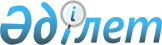 О внесении изменений и дополнения в некоторые приказы Министра национальной экономики Республики КазахстанПриказ Министра по инвестициям и развитию Республики Казахстан от 26 февраля 2018 года № 135. Зарегистрирован в Министерстве юстиции Республики Казахстан 5 марта 2018 года № 16499
      ПРИКАЗЫВАЮ:
      1. Утвердить прилагаемый перечень некоторых приказов Министра национальной экономики Республики Казахстан, в которые вносятся изменения и дополнение.
      2. Комитету по делам строительства и жилищно-коммунального хозяйства Министерства по инвестициям и развитию Республики Казахстан в установленном законодательством порядке обеспечить:
      1) государственную регистрацию настоящего приказа в Министерстве юстиции Республики Казахстан;
      2) в течение десяти календарных дней со дня государственной регистрации настоящего приказа направление его копии на бумажном носителе и в электронной форме на казахском и русском языках в Республиканское государственное предприятие на праве хозяйственного ведения "Республиканский центр правовой информации" для официального опубликования и включения в Эталонный контрольный банк нормативных правовых актов Республики Казахстан;
      3) в течение десяти календарных дней после государственной регистрации настоящего приказа направление его копии на официальное опубликование в периодические печатные издания;
      4) размещение настоящего приказа на интернет-ресурсе Министерства по инвестициям и развитию Республики Казахстан;
      5) в течение десяти рабочих дней после государственной регистрации настоящего приказа в Министерстве юстиции Республики Казахстан представление в Юридический департамент Министерства по инвестициям и развитию Республики Казахстан сведений об исполнении мероприятий, согласно подпунктам 1), 2), 3) и 4) настоящего пункта.
      3. Контроль за исполнением настоящего приказа возложить на курирующего вице-министра по инвестициям и развитию Республики Казахстан.
      4. Настоящий приказ вводится в действие по истечении десяти календарных дней после дня его первого официального опубликования.
      "СОГЛАСОВАН"
Министр информации и коммуникаций
Республики Казахстан
______________ Д. Абаев
от 27 февраля 2018 года
"СОГЛАСОВАН"
Министр национальной экономики
Республики Казахстан
______________ Т. Сулейменов
от "___"___________ 2018 года
"СОГЛАСОВАН"
Исполняющий обязанности
Министра национальной экономики
Республики Казахстан
______________ Р. Даленов
от 26 февраля 2018 года Перечень некоторых приказов Министра национальной экономики Республики Казахстан, в которые вносятся изменения и дополнение
      1. В приказе Министра национальной экономики Республики Казахстан от 19 марта 2015 года № 229 "Об утверждении Правил организации деятельности и осуществления функций заказчика (застройщика)" (зарегистрирован в Реестре государственной регистрации нормативных правовых актов за № 10795, опубликован 15 мая 2015 года в информационно-правовой системе "Әділет"):
      в Правилах организации деятельности и осуществления функций заказчика (застройщика), утвержденных указанным приказом:
      пункт 10 изложить в следующей редакции:
      "10. Заказчик:
      1) самостоятельно либо с привлечением сторонних специалистов составляет задание на проектирование намеченного объекта.
      Задание на проектирование является неотъемлемой частью договора на выполнение заказа по разработке предпроектной и (или) проектной (проектно-сметной) документации и становится обязательным для сторон с момента его утверждения заказчиком.
      В процессе проектирования задание на проектирование по поручению заказчика корректируется и уточняется. В случае, если внесенные по инициативе заказчика поправки в задание на проектирование требуют переработки разработанных разделов предпроектной или проектной (проектно-сметной) документации, заключается дополнительное соглашение к договору с учетом выполненных объемов работ;
      2) в соответствии с Законом Республики Казахстан от 4 декабря 2015 года "О государственных закупках" (далее – Закон "О государственных закупках") осуществляет выбор организаций на выполнение изыскательских и (или) проектных работ, а при необходимости - научно-исследовательских, опытно-конструкторских и технологических работ, за исключением случаев, когда заказчик финансируется за счет негосударственных инвестиций, и заключает с ними договора;
      3) предоставляет проектной организации (генеральному проектировщику) правоустанавливающий документ на земельный участок, исходные материалы для разработки проектов строительства (архитектурно-планировочное задание, вертикальные планировочные отметки, выкопировку из проекта детальной планировки, типовые поперечные профили дорог и улиц, технические условия, схемы трасс наружных инженерных сетей) или реконструкции (перепланировки, переоборудования) решение на реконструкцию (перепланировку, переоборудования) помещений (отдельных частей) существующих зданий и сооружений связанных с изменением несущих и ограждающих конструкций, инженерных систем и оборудования, архитектурно-планировочное задание, технические условия и схемы трасс наружных инженерных сетей (при подаче заявителем опросного листа и топографической сьемки), предусмотренные Правилами организации застройки и прохождения разрешительных процедур в сфере строительства, утвержденными приказом Министра национальной экономики Республики Казахстан от 30 ноября 2015 года № 750 (зарегистрирован в Реестре государственной регистрации нормативных правовых актов за № 12684);
      4) в случаях, предусмотренных подпунктом 2) пункта 1 статьи 6 Закона "О государственных закупках", заказчик организует и проводит раздельные конкурсы на разработку и экспертизу проектов строительства (технико-экономических обоснований или проектно-сметной документации).
      Заказчик проектов, подлежащих комплексной вневедомственной экспертизе, но не относящихся к государственной монополии и не являющихся предметом государственных закупок, по своему усмотрению выбирает для проведения экспертизы любую аккредитованную экспертную организацию;
      5) предоставляет предпроектную (технико-экономическое обоснование) и проектную (проектно-сметную) документацию для проведения комплексной вневедомственной экспертизы.
      Положительное заключение экспертизы является основанием для:
      утверждения в установленном порядке предпроектной документации и принятия инвестором решения по дальнейшему инвестированию объекта строительства и разработке проектной (проектно-сметной) документации;
      утверждения проектной (проектно-сметной) документации на строительство и изменение (реконструкцию, расширение, техническое перевооружение, модернизацию, капитальный ремонт) объектов и их комплексов, прокладку инженерных и транспортных коммуникаций, инженерную подготовку территории, благоустройства и озеленения, а также начала производства строительно-монтажных работ по реализации проекта;
      6) обеспечивает устранение проектной организацией замечаний экспертизы;
      7) осуществляет приемку от генерального проектировщика окончательного варианта предпроектной или проектно-сметной документации в количестве не менее четырех экземпляров на бумажном носителе и в двух экземплярах на электронном носителе, хранение и передачу подрядчику, а также передает в архив организации, проводившей экспертизу.".
      2. В приказе Министра национальной экономики Республики Казахстан от 20 марта 2015 года № 244 "Об утверждении Правил ведения и предоставления информации и (или) сведений из государственного градостроительного кадастра Республики Казахстан" (зарегистрирован в Реестре государственной регистрации нормативных правовых актов за № 11111, опубликован 16 июня 2015 года в информационно-правовой системе "Әділет"):
      в Правилах ведения и предоставления информации и (или) сведений из государственного градостроительного кадастра Республики Казахстан, утвержденных указанным приказом:
      подпункт 5) пункта 8 изложить в следующей редакции:
      "5) экспертные организации, осуществляющие комплексную вневедомственную экспертизу – предоставление проектной документации (без сметной части), прошедшей комплексную вневедомственную экспертизу в базу данных Государственного градостроительного кадастра;";
      пункт 23 изложить в следующей редакции:
      "23. Представление проектной документации (без сметной части) экспертными организациями осуществляется в течение 10 (десяти) рабочих дней с момента получения положительного заключения комплексной вневедомственной экспертизы.".
      3. В приказе Министра национальной экономики Республики Казахстан от 1 апреля 2015 года № 299 "Об утверждении Правил проведения комплексной вневедомственной экспертизы технико-экономических обоснований и проектно-сметной документации, предназначенных для строительства новых, а также изменения (реконструкции, расширения, технического перевооружения, модернизации и капитального ремонта) существующих зданий и сооружений, их комплексов, инженерных и транспортных коммуникаций независимо от источников финансирования" (зарегистрирован в Реестре государственной регистрации нормативных правовых актов за № 10722, опубликован 15 апреля 2015 года в информационно-правовой системе "Әділет"):
      в Правилах проведения комплексной вневедомственной экспертизы технико-экономических обоснований и проектно-сметной документации, предназначенных для строительства новых, а также изменения (реконструкции, расширения, технического перевооружения, модернизации и капитального ремонта) существующих зданий и сооружений, их комплексов, инженерных и транспортных коммуникаций независимо от источников финансирования, утвержденных указанным приказом:
      подпункт 2) пункта 11 изложить в следующей редакции:
      "2) соблюдение государственных и межгосударственных нормативных требований по обеспечению санитарно-эпидемиологической, экологической и пожарной безопасности, требований к прочности и надежности конструкций, обеспечивающих устойчивое функционирование объекта, а также соблюдение строительных норм и правил, стандартов иностранных государств, международных и региональных организаций по объектам, находящимся на территории специальных экономических зон, международной специализированной выставки на территории Республики Казахстан;";
      в приложении 2 к Правилам:
      в Перечне документации (материалов), представляемой на комплексную вневедомственную экспертизу проектов строительства новых объектов:
      подпункт 2) пункта 1 изложить в следующей редакции:
      "2) правоустанавливающий документ на земельный участок;";
      подпункты 5) и 7) пункта 5 исключить;
      в приложении 3 к Правилам:
      в Перечне документации (материалов), представляемой на комплексную вневедомственную экспертизу проектов реконструкции (расширения, модернизации, технического перевооружения) существующих объектов: 
      подпункты 5) и 7) пункта 3 исключить;
      в приложении 4 к Правилам:
      в Перечне документации (материалов), представляемой на комплексную вневедомственную экспертизу проектов капитального ремонта существующих объектов: 
      подпункты 5) и 7) пункта 3 исключить;
      в приложении 5 к Правилам:
      в Комплектности исходно-разрешительных документов, представляемых на комплексную вневедомственную экспертизу проектно-сметной документации на строительство отдельных объектов, требующих особого регулирования и (или) градостроительной регламентации:
      строку, порядковый номер 2, изложить в следующей редакции:
      "
      ".
      4. В приказе Министра национальной экономики Республики Казахстан от 30 ноября 2015 года № 750 "Об утверждении Правил организации застройки и прохождения разрешительных процедур в сфере строительства" (зарегистрирован в Реестре государственной регистрации нормативных правовых актов за № 12684, опубликован 4 февраля 2016 года в информационно-правовой системе "Әділет"):
      в Правилах организации застройки и прохождения разрешительных процедур в сфере строительства, утвержденных указанным приказом:
      пункт 22 изложить в следующей редакции:
      "22. Реализация проектов по строительству осуществляется на основании соответствующего права на земельный участок и следующими этапами:
      1) получение исходных материалов для разработки проектов строительства;
      2) согласование эскиза (эскизного проекта);
      3) проектирование и экспертиза проектов строительства;
      4) осуществление строительно-монтажных работ;
      5) приемка и ввод в эксплуатацию построенного объекта.
      При проектировании инженерных сетей и сооружений согласование их эскиза (эскизного проекта) не требуется.";
      пункт 24 изложить в следующей редакции:
      "24. Исходные материалы для разработки проектов строительства включают:
      1) архитектурно-планировочное задание (далее – АПЗ);
      2) технические условия на подключение к источникам инженерного и коммунального обеспечения (далее – технические условия);
      3) поперечные профили дорог и улиц;
      4) вертикальные планировочные отметки;
      5) выкопировку из проекта детальной планировки;
      6) схему трасс наружных инженерных сетей.
      Перечень исходных материалов для разработки проектов реконструкции, перепланировки и переоборудования приведен в параграфе 5 раздела 3 настоящих Правил.";
      пункт 39 исключить;
      пункт 40 изложить в следующей редакции:
      "40. Эскизы (эскизные проекты) в составе и содержании согласно приложению 5 к настоящим Правилам, рассматриваются и согласовываются структурным подразделением МИО, осуществляющим функции в сфере архитектуры и градостроительства.";
      пункты 48 и 49 изложить в следующей редакции:
      "48. Проекты наружных инженерных сетей и сооружений, разработанные в соответствии с выданными поставщиками услуг по инженерному и коммунальному обеспечению техническими условиями, не подлежат согласованию с поставщиками услуг по инженерному и коммунальному обеспечению.
      49. Проектная документация (без сметной части) вносятся в базу данных государственного градостроительного кадастра путем представления экспертной организацией в течении 10 (десяти) рабочих дней после выдачи положительного заключения комплексной вневедомственной экспертизы, в структурное подразделение местного исполнительного органа, осуществляющее функции в сфере архитектуры и градостроительства.";
      пункты 56, 57, 58, 59, 60, 61, 62 и 72 исключить;
      дополнить приложением 5 согласно приложению к настоящему Перечню. Состав и содержание эскиза (эскизного проекта), разрабатываемого на предпроектной стадии для объектов нового строительства, также для объектов реконструкции (перепланировки, переоборудования), требующих отвода дополнительного земельного участка (прирезки территории)
      Состав и содержание эскиза (эскизного проекта), разрабатываемого на предпроектной стадии для объектов нового строительства, также для объектов реконструкции (перепланировки, переоборудования), требующих отвода дополнительного земельного участка (прирезки территории), разработанного проектной организацией, имеющей соответствующую лицензию:
      1. Ситуационный план в масштабе 1:1000; 1:2000; 1:5000 (один из перечисленных);
      2. Генеральный план объекта в масштабе 1:500; 1:1000 (один из перечисленных);
      3. Фасады в масштабе 1:50; 1:100; 1:200; 1:400 (один из перечисленных) с ведомостью наружной отделки;
      4. Планы этажей с экспликацией помещений, разрезы в масштабе М 1:100; 1:200; 1:400 (один из перечисленных);
      5. План кровли в масштабе М 1:50; 1:100; 1:200; 1:400 (один из перечисленных);
      6. Планы инженерных сетей;
      7. Общие данные с изложением основных конструктивных и архитектурно-планировочных решений здания, выбора материалов отделки и цветового решения фасадов, а также элементов благоустройства и озеленения участка с приведением основных объемно-планировочных показателей (вместимость, пропускная способность, мощность, строительный объем, общая и полезная площадь здания, площади застройки, озелененных и благоустроенных территории участка, материалы отделки и цветовой отделки фасада).
					© 2012. РГП на ПХВ «Институт законодательства и правовой информации Республики Казахстан» Министерства юстиции Республики Казахстан
				
      Министр по инвестициям и развитию 
Республики Казахстан 

Ж. Қасымбек
Утвержден
приказом Министра по инвестициям и развитию Республики Казахстан
от 26 февраля 2018 года № 135
2
"Правоустанавливающий документ на земельный участок";Приложение 
к Перечню 
некоторых приказов 
Министра национальной экономики 
Республики Казахстан, 
в которые вносятся 
изменения и дополнениеПриложение 5 
к Правилам организации 
застройки прохождения 
разрешительных процедур в 
сфере строительства